V Praze, 2. srpna 2023Předváděcí výtahová kabina - poptávkaPoptáváme do prostor našich kanceláří a servisního centra v Praze kabinu výtahu.Kabina bude sloužit jako předváděcí vzorek. Bude primárně určena pro prezentace našim partnerům, dodavatelům a zákazníkům. Budeme díky ní schopni lépe prezentovat náš ovládací panel pro sluchově znevýhodněné cestující a další produkty dvoucestné komunikace od Telegärtner Elektronik.Kabina bude na první pohled plně funkční. Po aktivaci má svítit, elektronika bude napojena na pult centrální ochrany. Jen, samozřejmě, nebude jezdit.Těšíme se na Vaše cenové nabídky, telefonické i písemné.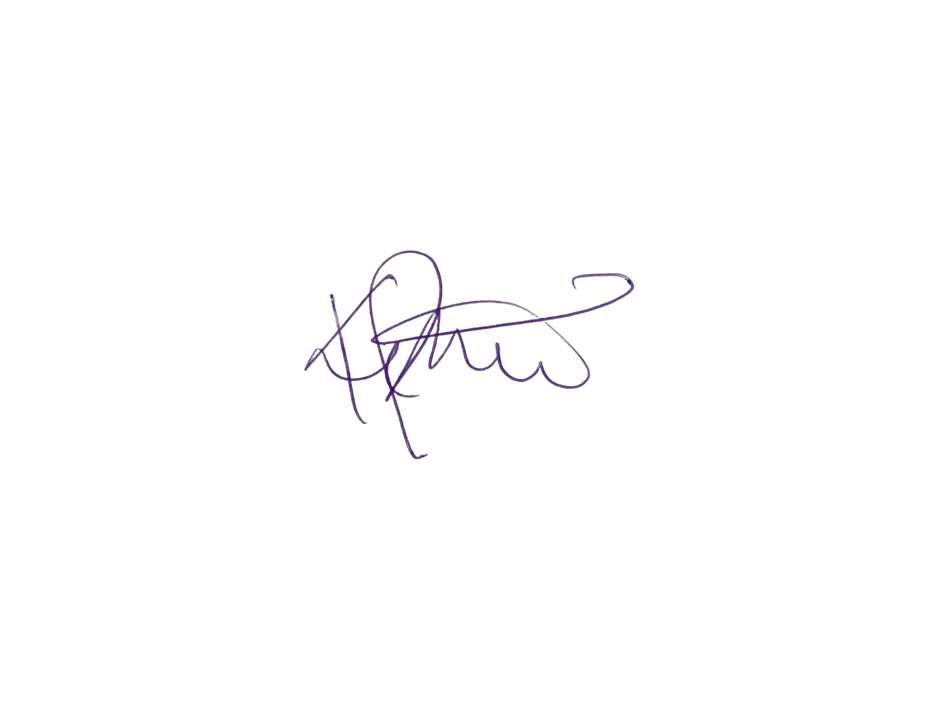 Kateřina Malíková / katerina.malikova@tg-services.cz / +420 724 541 589TG Services s.r.o.
Bělehradská 222/128
Vinohrady, 120 00 PrahaV příloze přikládám kabinu výtahu tak, jak ji máme umístěnou v německém sídle firmy TG Services GmbH v Crailsheimu.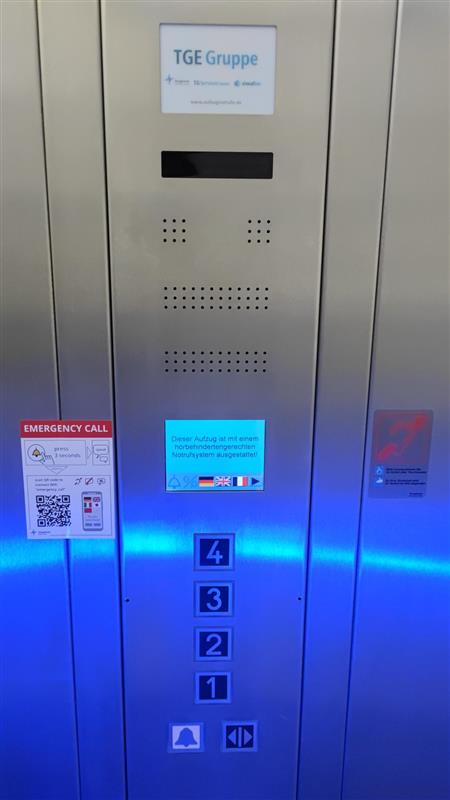 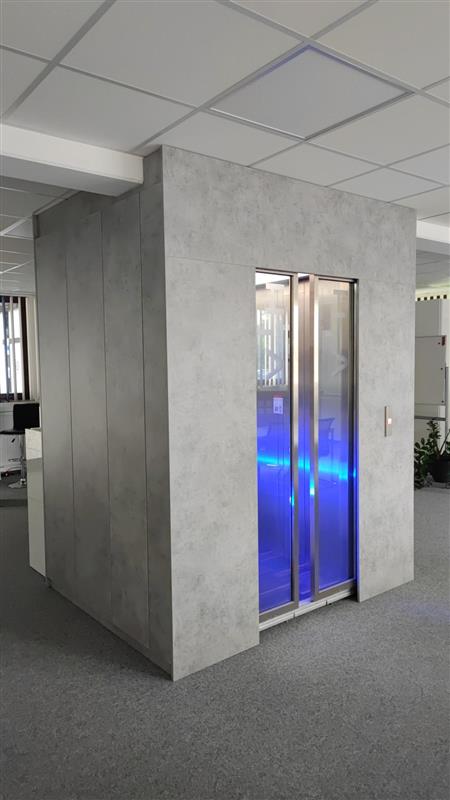 